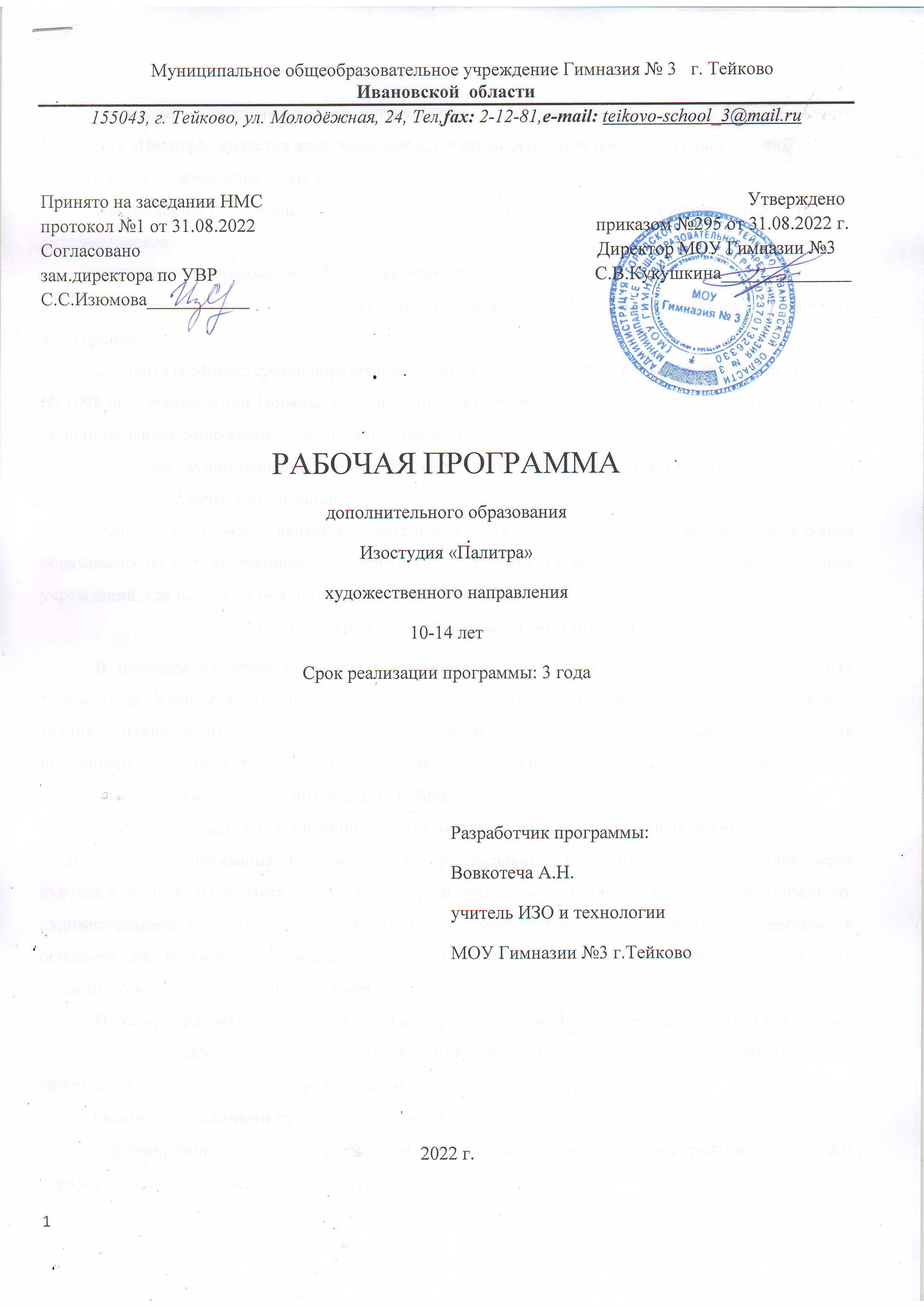 Пояснительная запискаНастоящая дополнительная общеразвивающая программа художественной направленности Изостудия «Палитра» является адаптированной, с учётом особенностей организации занятий в МОУ Гимназии №3, режима образовательного процесса.Направленность дополнительной общеразвивающей программы Изостудия «Палитра» — художественная.Настоящая программа разработана на основании:1. Федерального закона от 29 декабря 2012 года № 273-ФЗ «Об образовании в Российской Федерации»;2.  Приказа Министерства образования и науки Российской Федерации от 29 августа 2013 год  № 1008 «Об утверждении Порядка организации и осуществления образовательной деятельности по дополнительным общеобразовательным программам»;3. Устава муниципального общеобразовательного учреждения Гимназия №3 г. Тейково и других локальных актов организации;Данная программа является программой для внеурочной формы дополнительного образования по художественному образованию и эстетическому воспитанию общеобразовательных учреждений, где используются программы Т.Я. Шпикаловой.Место программы в образовательном процессеВ процессе изучения у учащихся формируется потребность в систематических занятиях творчеством. Учащиеся приобщаются к эстетической стороне жизни и искусства, приобретают знания, умения и навыки в художественном и декоративно-прикладном творчестве. Занятия рисованием и ручным творчеством определяются нацеленностью на развитие художественных способностей и творческого потенциала ребёнка, на формирование ассоциативно-образного и пространственного мышления, интуиции, одномоментного восприятия сложных объектов и явлений, эмоционального оценивания, способности к парадоксальным выводам, к познанию мира через чувства и эмоции. Изобразительное искусство, направленное на развитие эмоционально-образного, художественного типа мышления, совместно с предметами учебной программы, нацеленными в основном на развитие рационально-логического типа мышления, обеспечивает становление целостного мышления растущего человека. Цель программы – развитие визуально-пространственного мышления учащихся как формы эмоционально-ценностного, эстетического освоения мира, дающего возможность самовыражения и ориентации в художественном, нравственном пространстве культуры.Основными задачами программы являются:• формирование опыта смыслового и эмоционально-ценностного восприятия визуального образа реальности и произведений искусства; • обеспечение условий понимания эмоционального и аксиологического смысла визуально-пространственной формы; • освоение художественной культуры как формы материального воплощения духовных ценностей, выраженных в пространственных формах; • развитие творческого опыта, предопределяющего способности к самостоятельным действиям в ситуации неопределённости; • формирование активного отношения к традициям культуры как смысловой, эстетической и личностно значимой ценности; • воспитание уважения к истории культуры своего Отечества, отражённой в его изобразительном искусстве, архитектуре, национальных образах предметно-материальной и пространственной среды; • развитие способности ориентироваться в мире современной художественной культуры; • овладение средствами художественного изображения; • овладение основами практической творческой работы с различными художественными материалами и инструментами.Актуальность дополнительной общеразвивающей программы художественно-эстетической направленности Изостудия «Палитра» выражается в следующем. Формирование гармонично развитой личности, в том числе творческой личности – одна из наиболее важных задач педагогической теории и практики на современном этапе. Поэтому среди разнообразных форм работы с детьми большой интерес педагогов и родителей вызывает организация углубленной работы по художественно-эстетическому воспитанию и изобразительной деятельности детей. Данная Программа активно содействует развитию творческих способностей детей,  способствует вовлечению  обучающихся в образовательный процесс школы, что в свою очередь, положительно сказывается на эмоциональном состоянии детей, формирует  позитивную  психологию общения и коллективного взаимодействия, способствует повышению самооценки. Программой предусматривается обеспечение индивидуального подхода к каждому ребенку (учет индивидуальных особенностей детей). Возраст обучающихся, на который рассчитана данная образовательная программа, с 10 лет до 14 лет. Минимальный возраст детей для зачисления на обучение - 10 лет. Срок реализации дополнительной общеразвивающей программы художественно-эстетической направленности Изостудия «Палитра» 3 года.Содержание программы     Материал программы предоставляется в течении трех лет обучения.  Содержание программы 1 года обучения (102 часа)Раздел 1. Образ родной Земли в изобразительном искусстве (33 ч). Предполагает изучение многообразия форм осенних плодов земли и формирования у учащихся эстетического отношения к плодоносным силам матушки-природы и отображению его в самых разных видах художественного творчества. Раздел 2. Живая старина. Природные и трудовые циклы в народной культуре и современной жизни и их образы в искусстве (18 ч)Раздел направлен на формирование представлений учащихся о месте человека в изобразительном искусстве, роли художественной деятельности человека, образе человека в произведениях искусства.Раздел 3 Мудрость народной жизни в искусстве (27 ч)Основная цель раздела— воспитание бережного отношения к культуре, понимания роли великого художественного наследия, формирование уважительного отношения к художественным традициям своего народа.Раздел 4. Образ единения человека с природой в искусстве (24 ч)Раздел направлен на введение учащихся в атмосферу природы, единение с ней. В разделе раскрывают становление и развитие анималистического жанра с древнейших времён, и произведений современных художников-анималистов. Также в разделе затрагивается образ праздника в изобразительном искусстве. Содержание программы 2 года обучения (102 часа)Раздел 1. Образ цветущей природы-вечная тема в искусстве. (18 ч.)Тема этого цикла уроков нацелена на продолжение знакомства учащихся с произведениями изобразительного и декоративно-прикладного искусства, в которых «главным героем» являются цветы. Раздел 2. Из прошлого в настоящее. Художественный диалог культур. (24 ч.)Цикл направлен на изучение орнаментальных систем народов Древнего мира, их мотивами и художественными достоинствами. Раздел 3. Исторические реалии в искусстве разных народов. (27 ч.)Раздел посвящён историческому развитию изобразительного искусства в разные периоды жизни страны. Раздел 4. Образ времени года в искусстве. Весна - утро года. (33 ч.)Цикл уроков продолжает знакомство учащихся с различными видами изобразительного искусства, отражающими вечное обновление природы. Содержание программы 3 года обучения (102 часа)Раздел 1. Человек и среда в жизни и изобразительном искусстве (27 ч.)На уроках углубляется представление учащихся о разнообразных жанрах изобразительного искусства и рукотворном мире человека, культуре быта и красоте обыденных вещей в произведениях изобразительного искусства на примере произведений мастеров интерьерного жанра отечественного и зарубежного искусства.Раздел 2.  Мир русской дворянской усадьбы как достояние художественной культуры   и    образ жизни человека в искусстве (21 ч.)Раздел посвящён особенностям культуры и быта дворянского сословия, вопросам изображения дворянской усадьбы в перспективе, костюмам и прическам русского дворянства XVIII—XIX столетий.Раздел 3. Народный мастер-носитель национальной культуры (24 ч.)Уроки раздела  посвящены народному искусству и предоставляют учащимся возможность убедиться в преемственности художественных традиций и сохранении их на протяжении многих веков. Уроки направлены на формирование их исторической и культурной памяти, выработку художественного вкуса, определяющего ориентацию на духовно-нравственные ценности. Раздел 4. Человек в различных сферах деятельности в жизни и искусстве. Техника   и искусство (30 ч.)Цель цикла уроков состоит в пробуждении интереса детей к ярчайшим страницам первых космических открытий, памятными военными событиями современности или датами героического прошлого.     Содержание самостоятельной работы включает в себя выполнение творческих проектов по ранее изученным темам.Результаты обучения Представленная программа обеспечивает достижение личностных, метапредметных и предметных результатов.1 год обученияЛичностные результаты: • Освоить художественную культуру как форму материального выражения духовных ценностей, выраженных в пространственных формах; • Воспитать художественный вкус как способности эстетически воспринимать, чувствовать и оценивать явления окружающего мира искусства;• Овладеть основами практической творческой работы различными художественными материалами и инструментами; • Овладеть средствами художественного изображения; • Развить способности наблюдать реальный мир, способности воспринимать, анализировать и структурировать визуальный образ на основе его эмоционально - нравственной оценки. Метапредметные результаты: • Воспитать уважение к искусству и культуре своей Родины; • Обрести самостоятельный творческий опыт, способность к самостоятельным действиям в различных учебных и жизненных ситуациях; • Уметь эстетически подходить к любому виду деятельности; • Развить художественно- образное мышление как неотъемлемую часть целостного мышления человека.Предметные результаты:• Воспринимать мир, человека, явления с эстетических позиций; • Понимать основы изобразительной грамоты, уметь использовать специфику образного языка и средств художественной выразительности, особенности различных художественных материалов и техник во время практической творческой работы; • Уметь ориентироваться и находить самостоятельно необходимую информацию по искусству в словарях, справочниках, книгах по искусству, в электронных информационных ресурсах; • Понимать разницу между элитарным и массовым искусством, оценку эстетических позиций достоинств и недостатков произведений искусства; • Применять различные художественные материалы, техники и средства художественной выразительности в собственной художественно- творческой деятельности.2 год обученияЛичностные результаты: • Сформировать основы гражданственности, любви к семье, уважение к людям и своей стране; • Воспитать чувства гордости за свою Родину, уважения к традициям и культуре других народов; • Развить самостоятельность и личную ответственность за свои поступки; • Формировать эстетические потребности, ценности и чувства; • Развить навыки сотрудничества со взрослыми и сверстниками; • Формировать установки на безопасный, здоровый образ жизни, наличие мотивации к творческому труду, работе, бережному отношению к материальным и духовным ценностям. Метапредметные результаты:• Овладеть способностью понимать цели и задачи учебной деятельности; • Освоить способы решения проблем творческого и поискового характера; • Формировать умения планировать, контролировать и оценивать учебные действия в соответствии с поставленной задачей и условиями ее реализации, определять наиболее эффективные способы достижения результата;• Освоить начальные формы познавательной и личностной рефлексии; • Использовать средства информационных и коммуникативных технологий (ИКТ) для решения художественных и познавательных задач; • Формировать умения слушать собеседника и вести диалог, осуществлять совместную деятельность. Предметные результаты:• Формировать основы художественной культуры, как особого способа познания жизни; • Развить визуально-пространственное мышление как форму эмоционально-ценностного освоения мира, самовыражения и ориентации в художественном и нравственном пространстве культуры; • Освоить художественную культуру во всём многообразии её видов, жанров и стилей как материального выражения духовных ценностей, воплощённых в пространственных формах (фольклорное художественное творчество разных народов, классические произведения отечественного и зарубежного искусства, искусство современности); • Воспитать уважение к истории культуры своего Отечества, выраженной в архитектуре, изобразительном искусстве, в национальных образах предметно-материальной и пространственной среды, в понимании красоты человека; • Приобрести опыт создания художественного образа в разных видах и жанрах визуально-пространственных искусств: изобразительных (живопись, графика, скульптура), декоративно-прикладных, в архитектуре и дизайне; • Приобрести опыт работы различными художественными материалами в разных техниках в различных видах визуально-пространственных искусств, в специфических формах художественной деятельности, в том числе базирующихся на ИКТ; • Развить потребности в общении с произведениями изобразительного искусства, освоении практических умений и навыков восприятия, интерпретации и оценки произведений искусства.3 год обученияЛичностные результаты: • Сформировать художественный вкус как способность чувствовать и воспринимать пластические искусства во всем многообразии их видов и жанров;• Сформировать художественный вкус и способности к эстетической оценке произведений искусства, нравственной оценке своих и чужих поступков, явлений окружающей жизни; • Сформировать навыки самостоятельной работы при выполнении практических творческих работ; • Сформировать готовность к осознанному выбору дальнейшей образовательной траектории. Метапредметные результаты:• Развить умение видеть и воспринимать проявления художественной культуры в окружающей жизни; • Сформировать желание общаться с искусством, участвовать в обсуждении содержания и выразительных средств произведений искусства; • Сформировать мотивацию умений самостоятельно организовывать художественно-творческую и предметно-продуктивную деятельность, способность выбрать средства для реализации художественного замысла; • Сформирование способности оценивать результаты художественно-творческой деятельности, собственной и одноклассников. Предметные результаты:• Приобрести практические навыки и умения в изобразительной деятельности; • Развивать эстетический вкус как способность чувствовать и воспринимать пластические искусства во всем многообразии их видов и жанров, освоить мультикультурную картину современного мира; • Понимать ценность художественной культуры разных народов мира и места в ней Отечественного искусства;• Применять различные выразительные средства, художественные материалы и техники в своей творческой деятельности;• Реализовывать творческий потенциал в собственной художественно-творческой деятельности, осуществлять самоопределение и самореализацию личности на эстетическом уровне; • Развивать художественные мышление, вкус, воображение и фантазию, формировать единство эмоционального и интеллектуального восприятия пластических искусств.Методы и формы обучения     Занятия проводятся в режиме практических занятий по 3 часа. Теория рассматривается в процессе обучения.     Для повышения интереса занимающихся к занятиям изобразительной деятельностью, декоративно-прикладному творчеству и более успешного решения образовательных, воспитательных  задач применяются разнообразные формы и методы проведения занятий:-словесные методы: беседа, рассказ, художественное слово;-наглядные методы: показ способов выполнения, пособий, видео;-практические методы: выполнение упражнений и практических работ по рисованию; игровые.      Формы обучения: фронтальная, индивидуальная, групповая.Учебно-тематический планКалендарно-тематическое планирование для 1 года обучения Календарно-тематическое планирование для 2 года обучения Календарно-тематическое планирование для 3 года обучения Перечень учебно-методических материаловЛитература для учителя:1. Шпикалова Т. Я., Л. В. Ершова, Г. А. Поровская. «Изобразительное искусство. 5 класс. Методическое пособие», под редакцией Т. Я. Шпикаловой; 2. Шпикалова Т. Я., Л. В. Ер- шова, Г. А. Поровская. «Изобразительное искусство. 6 класс. Методическое  пособие»,  под   редакцией   Т. Я. Шпикаловой; 3. Шпикалова Т. Я., Л. В. Ершова, Г. А. Поровская. «Изо- бразительное искусство. 7 класс. Методическое пособие», под редакцией Т. Я. Шпикаловой.  Литература для учащихся:1.  Курочкина Н. А. Детям о книжной графике. – СПб.: Акцидент, 1997. – 63 с.2. Курочкина Н. А. Знакомство с натюрмортом. – СПб.: Акцидент, 1998. – 72 с.3. Курочкина Н. А. Дети и пейзажная живопись. Времена года. Учимся видеть, ценить, создавать красоту. – СПб.: ДЕТСТВО-ПРЕСС, 2003 – 234 с.4. Шпикалова Т. Я., Величкина Г. А. Основы народного и декоративно-прикладного искусства. – М.: Мозаика-Синтез, 1998. Интернет – ресурсы1.http://www.smirnova.net/ Гид по музеям мира и галереям (материалы по искусству, статьи)2.http://www.visaginart.narod.ru/ - Галерея приизведений изобразительного искусства, сгруппированных по эпохам и стилям3.http://www.uchportal.ru - Учительский портал. 4.www.bibliotekar.ru  - Электронная библиотека «Библиотекарь.Ру».5.http://www.smallbay.ru/ - Галерея шедевров живописи, скульптуры, архитектуры, мифология6. http://www.museum.ru – Портал музеев России7. https://rizhkin.ru – Персональный сайт современного художника Александра Рыжкина8. https://learningapps.org/login.php - Сайт для создания образовательных тестов9. https://www.uchportal.ru/dir/27 - Сайты учителей ИЗО10. https://vk.com/club155494598 - Сообщество учителей изобразительного искусства№п/пНаименование разделовКол-во часов1 год обучения1 год обучения1 год обучения1.  Образ родной Земли в изобразительном искусстве33 2.Живая старина. Природные и трудовые циклы в народной   культуре и современной жизни и их образы в искусстве183.  Мудрость народной жизни в искусстве274.  Образ единения человека с природой в искусстве24   Всего   Всего102 ч.2 год обучения2 год обучения2 год обучения1.   Образ цветущей природы-вечная тема в искусстве.182.   Из прошлого в настоящее. Художественный диалог культур.243.   Исторические реалии в искусстве разных народов.274.   Образ времени года в искусстве. Весна-утро года.33   Всего   Всего102 ч.3 год обучения3 год обучения3 год обучения1.  Человек и среда в жизни и изобразительном искусстве272.  Мир русской дворянской усадьбы как достояние художественной культуры  и    образ жизни человека в искусстве213.  Народный мастер-носитель национальной культуры244.  Человек в различных сферах деятельности в жизни и искусстве. Техника  и искусство30   Всего   Всего102 ч.№ п/пНаименование раздела программыЭлементы содержанияКол-во часовДата проведенияпланДата проведенияпланДата проведенияпланФакт Образ родной земли в изобразительном искусстве (33 ч) Тема 1. Образ плодородия земли в изобразительном искусстве (18 ч)Образ родной земли в изобразительном искусстве (33 ч) Тема 1. Образ плодородия земли в изобразительном искусстве (18 ч)Образ родной земли в изобразительном искусстве (33 ч) Тема 1. Образ плодородия земли в изобразительном искусстве (18 ч)Образ родной земли в изобразительном искусстве (33 ч) Тема 1. Образ плодородия земли в изобразительном искусстве (18 ч)Образ родной земли в изобразительном искусстве (33 ч) Тема 1. Образ плодородия земли в изобразительном искусстве (18 ч)Образ родной земли в изобразительном искусстве (33 ч) Тема 1. Образ плодородия земли в изобразительном искусстве (18 ч)Образ родной земли в изобразительном искусстве (33 ч) Тема 1. Образ плодородия земли в изобразительном искусстве (18 ч)Образ родной земли в изобразительном искусстве (33 ч) Тема 1. Образ плодородия земли в изобразительном искусстве (18 ч)1Дары осени в натюрморте. Колорит и образный строй натюрморта.Натюрморт как жанр изобразительного искусства. Натюрморт в творчестве художников разных эпох.Этапы построения натюрморта. Конструктивное построение натюрморта.37.09.227.09.227.09.222Дары осени в натюрморте. Колорит и образный строй натюрморта.Колорит. Виды колорита. Цветовой круг. Контраст. Средства выделения главного и характера связи между предметами. Выполнение натюрморта в цвете.314.09.2214.09.2214.09.223Осенние плоды в твоем натюрморте.Реалистическое и декоративное изображение плодов в станковой живописи и графике. Понятие декоративной стилизации формы и цвета предмета. Художественный образ – основа и цель любого искусства. Условность художественного изображения. Особенности декоративной композиции: ритм, масштаб цветовых пятен, силуэт как главные средства выразительности. Фактура. Построение декоративного натюрморта.321.09.2221.09.2221.09.224Осенние плоды в твоем натюрморте.Трансформация и стилизация форм. Материалы декоративно-прикладного искусства. Цветовой круг. Контраст. Средства выделения главного и характера связи между предметами. Выполнение натюрморта в цвете. Выполнение цветового решения натюрморта.328.09.2228.09.2228.09.225Чудо-дерево. Образ символа «дерево жизни» в разных видах искусства.Древо жизни в искусстве народов мира. Предания о чудесном дереве в устном народном поэтическом творчестве: в сказках, загадках, песнях, заговорах. Фантастические образы древа жизни в современном декоративно-прикладном искусстве. Выполнение эскизного проекта будущего изделия.305.10.2205.10.2205.10.226Чудо-дерево. Образ символа «дерево жизни» в разных видах искусства.Выполнение барельефа «Древо жизни» из пластилина312.10.2212.10.2212.10.22Тема II. Поэтический образ родной природы в изобразительном искусстве (15ч.)Тема II. Поэтический образ родной природы в изобразительном искусстве (15ч.)Тема II. Поэтический образ родной природы в изобразительном искусстве (15ч.)Тема II. Поэтический образ родной природы в изобразительном искусстве (15ч.)Тема II. Поэтический образ родной природы в изобразительном искусстве (15ч.)Тема II. Поэтический образ родной природы в изобразительном искусстве (15ч.)Тема II. Поэтический образ родной природы в изобразительном искусстве (15ч.)Тема II. Поэтический образ родной природы в изобразительном искусстве (15ч.)7Красота осеннего пейзажа в живописи и графике.Выражение в произведениях искусства представлений о мире, явления жизни и природы. Линейная и воздушная перспектива. Контраст в композиции. Выполнение работы в технике гризайль.319.10.228Красота осеннего пейзажа в живописи и графике.Цветовые отношения. Колорит картины. Свет и цвет. Особенности художественного образа в пейзаже. Выполнение живописного пейзажа.326.10.229Красота осеннего пейзажа в живописи и графике.Знакомство с нетрадицион6ными техниками рисования. Способы выполнения техники монотипия. Материалы и оборудование. Выполнение творческий работы в нетрадиционных техниках рисования.309.11.2210«Осенних дней очарованье» в книжной графикеРоль искусства в создании материальной среды жизни человека. Язык пластических искусств и художественный образ. Книжная графика. Выполнить несколько эскизов буквицы используя художественные выразительные средства316.11.2211«Осенних дней очарованье» в книжной графикеКнижная графика. Выполнить оформление страницы небольшого рассказа, русского народного произведения или его отрывка.  Отразить особенности иллюстрирования национального русского стиля в буквице, заставке и концовке.323.11.22Живая старина. Природные и трудовые циклы в народной культуре и современной жизни и их образы в искусстве (18 ч)Тема 3. Народные праздники и обряды в жизни и искусстве. Традиции и современность (6 ч)Живая старина. Природные и трудовые циклы в народной культуре и современной жизни и их образы в искусстве (18 ч)Тема 3. Народные праздники и обряды в жизни и искусстве. Традиции и современность (6 ч)Живая старина. Природные и трудовые циклы в народной культуре и современной жизни и их образы в искусстве (18 ч)Тема 3. Народные праздники и обряды в жизни и искусстве. Традиции и современность (6 ч)Живая старина. Природные и трудовые циклы в народной культуре и современной жизни и их образы в искусстве (18 ч)Тема 3. Народные праздники и обряды в жизни и искусстве. Традиции и современность (6 ч)Живая старина. Природные и трудовые циклы в народной культуре и современной жизни и их образы в искусстве (18 ч)Тема 3. Народные праздники и обряды в жизни и искусстве. Традиции и современность (6 ч)Живая старина. Природные и трудовые циклы в народной культуре и современной жизни и их образы в искусстве (18 ч)Тема 3. Народные праздники и обряды в жизни и искусстве. Традиции и современность (6 ч)Живая старина. Природные и трудовые циклы в народной культуре и современной жизни и их образы в искусстве (18 ч)Тема 3. Народные праздники и обряды в жизни и искусстве. Традиции и современность (6 ч)Живая старина. Природные и трудовые циклы в народной культуре и современной жизни и их образы в искусстве (18 ч)Тема 3. Народные праздники и обряды в жизни и искусстве. Традиции и современность (6 ч)12«Человек и земля-кормилица. Праздник урожая как завершение трудового и природного цикла»Роль художественной деятельности человека в освоении мира. Выражение в произведениях искусства представлений о мире, явлениях жизни и природы. Композиция, Пропорции. Бытовой жанр. Выполнять упражнения по построению фигуры человека. Выполнять подготовительный рисунок графическую (зарисовку) фигуры человека в движении для многофигурной композиции. 330.11.2230.11.2213«Ярмарка как периодически устраиваемый торг и обмен культурно-промышленными товарами и форма общения между людьми»Народные праздники, обряды в искусстве и современной жизни. Композиция. Раскрытие в композиции сущности произведения. Выполнять многофигурную композицию «Праздник урожая» или «Ярмарка» согласно условиям творческого задания.307.12.2207.12.22Тема 4. Образ времени года в искусстве (6 ч)Тема 4. Образ времени года в искусстве (6 ч)Тема 4. Образ времени года в искусстве (6 ч)Тема 4. Образ времени года в искусстве (6 ч)Тема 4. Образ времени года в искусстве (6 ч)Тема 4. Образ времени года в искусстве (6 ч)Тема 4. Образ времени года в искусстве (6 ч)Тема 4. Образ времени года в искусстве (6 ч)14«Зимняя пора в живописи и графике»Выражение в произведениях искусства представлений о мире, явлениях жизни и природы. Выполнить набросок композиции зимнего пейзажа с передачей эмоционально-ценностного отношения к красоте зимней природы. Выполнять композицию зимнего пейзажа в графике на основе зарисовок зимней природы по памяти и представлению. 314.12.2214.12.2215«Зимняя пора в живописи и графике»Композиция. Цвет. Линия, штрих, пятно и художественный образ. Изображение предметного мира. Особенности изображения времен года. Выполнять живописную композицию зимнего пейзажа. 321.12.2221.12.22Тема 5.  Роль декоративно-прикладных искусств в повседневной жизни человека и общества (3 ч)Тема 5.  Роль декоративно-прикладных искусств в повседневной жизни человека и общества (3 ч)Тема 5.  Роль декоративно-прикладных искусств в повседневной жизни человека и общества (3 ч)Тема 5.  Роль декоративно-прикладных искусств в повседневной жизни человека и общества (3 ч)Тема 5.  Роль декоративно-прикладных искусств в повседневной жизни человека и общества (3 ч)Тема 5.  Роль декоративно-прикладных искусств в повседневной жизни человека и общества (3 ч)Тема 5.  Роль декоративно-прикладных искусств в повседневной жизни человека и общества (3 ч)Тема 5.  Роль декоративно-прикладных искусств в повседневной жизни человека и общества (3 ч)16«Делу — время, потехе — час. Искусство вокруг нас»Роль искусства и художественной деятельности в жизни человека и общества. Знакомство с видами ДПИ. ТБ при работе с материалами. Работать в паре.  Конструировать изделие из твёрдых материалов согласно эскизам.328.12.2228.12.22Тема 6. Сплав фантазии и реальности в образах фольклорных героев (3 ч)Тема 6. Сплав фантазии и реальности в образах фольклорных героев (3 ч)Тема 6. Сплав фантазии и реальности в образах фольклорных героев (3 ч)Тема 6. Сплав фантазии и реальности в образах фольклорных героев (3 ч)Тема 6. Сплав фантазии и реальности в образах фольклорных героев (3 ч)Тема 6. Сплав фантазии и реальности в образах фольклорных героев (3 ч)Тема 6. Сплав фантазии и реальности в образах фольклорных героев (3 ч)Тема 6. Сплав фантазии и реальности в образах фольклорных героев (3 ч)17«Герои сказок и былин в творчестве мастеров искусства»Воздействие народного искусства на творчеств мастеров народного и декоративно-прикладного, театрально-декорационного искусства и книжной графики. Образ сказочного персонажа через характерные черты. Выполнить набросок портрета персонажа сказки или былины по представлению и на основе дидактических таблиц. Изображать портрет персонажа сказки или былины по представлению, передавая характер героя. Применять выразительные живописные и графические средства в работе.311.01.2311.01.23Мудрость народной жизни в искусстве (27 ч)Тема 7. Русское народное деревянное зодчество. Польза и красота (15 ч)Мудрость народной жизни в искусстве (27 ч)Тема 7. Русское народное деревянное зодчество. Польза и красота (15 ч)Мудрость народной жизни в искусстве (27 ч)Тема 7. Русское народное деревянное зодчество. Польза и красота (15 ч)Мудрость народной жизни в искусстве (27 ч)Тема 7. Русское народное деревянное зодчество. Польза и красота (15 ч)Мудрость народной жизни в искусстве (27 ч)Тема 7. Русское народное деревянное зодчество. Польза и красота (15 ч)Мудрость народной жизни в искусстве (27 ч)Тема 7. Русское народное деревянное зодчество. Польза и красота (15 ч)Мудрость народной жизни в искусстве (27 ч)Тема 7. Русское народное деревянное зодчество. Польза и красота (15 ч)Мудрость народной жизни в искусстве (27 ч)Тема 7. Русское народное деревянное зодчество. Польза и красота (15 ч)18«Памятники  древнерусской  архитектуры в музеях под открытым небом»Памятники древнерусской архитектуры - уникальные заповедники деревянного зодчества. Типы домов-комплексов. Деревянные постройки своего города. Выполнять графические зарисовки (с натуры, по памяти) деревянных построек. Лучшую зарисовку представить в виде эскиза, используя графические средства выразительности.318.01.2318.01.2319«Изба — творение русских мастеров-древоделов»Дом как материальная основа духовной целостности семьи.Составление коллективного макета «Сельская улица».325.01.2325.01.2320 «Убранство русской избы»Отражение мировосприятия наших предков в облике деревянного дома. Выражение народной символики в резном убранстве избы (фасад, интерьер). Общность и разнообразие резного декора изб разных регионов.  Уникальная конструкция русской избы. Угловая и фронтальная перспектива. Выполнить живописный этюд убранства русской избы, передавая атмосферу того времени, свое отношение к крестьянскому жилищу как наследию предков.301.02.2301.02.2321«Лад народной жизни и его образы в искусстве»Интерьер. Цветовая гармония. Функциональные зоны. Угловая и фронтальная перспектива. Выполнить живописный эскиз своей комнаты или комнаты мечты с использованием правил перспективы и пространства.308.02.2308.02.2322«Традиции и современность»Воздушная и линейная перспектива. Выполнять этюд городской и сельской улицы с соблюдением перспективы.315.02.2315.02.23Тема 8. Образ народной жизни в опере-сказке «снегурочка». Синтез искусств (6 ч)Тема 8. Образ народной жизни в опере-сказке «снегурочка». Синтез искусств (6 ч)Тема 8. Образ народной жизни в опере-сказке «снегурочка». Синтез искусств (6 ч)Тема 8. Образ народной жизни в опере-сказке «снегурочка». Синтез искусств (6 ч)Тема 8. Образ народной жизни в опере-сказке «снегурочка». Синтез искусств (6 ч)Тема 8. Образ народной жизни в опере-сказке «снегурочка». Синтез искусств (6 ч)Тема 8. Образ народной жизни в опере-сказке «снегурочка». Синтез искусств (6 ч)Тема 8. Образ народной жизни в опере-сказке «снегурочка». Синтез искусств (6 ч)23«Художник и театр. Декорации к опере-сказке «Снегурочка»Народные традиции как источник творчества мастеров искусства. Выдающиеся мастера слова, музыки и живописи (А. Островский, Н. Римский-Корсаков, В. Васнецов), их работа над оперой-сказкой «Снегурочка». Выполнить композиционный эскиз декораций к сказке «Снегурочка». Передать эмоциональный строй природы, сцены.322.02.2322.02.2324Художник и театр. Образы персонажей. Народные традиции в сценическом костюме к опере-сказке «Снегурочка»Традиции русского костюма. Профессия дизайнер. Выполнить живописные зарисовки костюмов персонажей сказки, передав особенности персонажей и отношение к ним.301.03.2301.03.23Тема 9. Календарный праздник широкой масленицы как часть народной художественной культуры и современной жизни (6 ч)Тема 9. Календарный праздник широкой масленицы как часть народной художественной культуры и современной жизни (6 ч)Тема 9. Календарный праздник широкой масленицы как часть народной художественной культуры и современной жизни (6 ч)Тема 9. Календарный праздник широкой масленицы как часть народной художественной культуры и современной жизни (6 ч)Тема 9. Календарный праздник широкой масленицы как часть народной художественной культуры и современной жизни (6 ч)Тема 9. Календарный праздник широкой масленицы как часть народной художественной культуры и современной жизни (6 ч)Тема 9. Календарный праздник широкой масленицы как часть народной художественной культуры и современной жизни (6 ч)Тема 9. Календарный праздник широкой масленицы как часть народной художественной культуры и современной жизни (6 ч)25«Гулянье на широкую Масленицу и его образы в искусстве»Масленица – народный праздник. Традиционные масленичные действа. Образ Масленицы в изобразительном и народном искусстве. Традиции и современность. Выполнять зарисовки многофигурной композиции праздничного действа. Передавать праздничное ощущение в цветовом решении многофигурной композиции.308.03.2308.03.2326«Традиции оформления праздничной среды»Традиции организации и оформления праздничной среды: архитектура, торговые ряды, горки, карусели, театр Петрушки. Праздничное действо на ярмарке. Создание коллективного панно в технике аппликации из цветной бумаги. Коллективная работа.315.03.2315.03.23Образ единения человека с природой в искусстве (24 ч)Тема 10. Тема защиты и охраны природы и памятников культуры (3 ч)Образ единения человека с природой в искусстве (24 ч)Тема 10. Тема защиты и охраны природы и памятников культуры (3 ч)Образ единения человека с природой в искусстве (24 ч)Тема 10. Тема защиты и охраны природы и памятников культуры (3 ч)Образ единения человека с природой в искусстве (24 ч)Тема 10. Тема защиты и охраны природы и памятников культуры (3 ч)Образ единения человека с природой в искусстве (24 ч)Тема 10. Тема защиты и охраны природы и памятников культуры (3 ч)Образ единения человека с природой в искусстве (24 ч)Тема 10. Тема защиты и охраны природы и памятников культуры (3 ч)Образ единения человека с природой в искусстве (24 ч)Тема 10. Тема защиты и охраны природы и памятников культуры (3 ч)Образ единения человека с природой в искусстве (24 ч)Тема 10. Тема защиты и охраны природы и памятников культуры (3 ч)27Плакат на экологическую тему «Земля – наш дом»Выполнять эскиз плаката, применяя выразительные композиционные, живописные и графические средства выразительности по выбору.305.04.2305.04.23Тема 11. Изображение в искусстве животного как объекта поклонения, изучения и опоэтизированного художественного образа (12 ч)Тема 11. Изображение в искусстве животного как объекта поклонения, изучения и опоэтизированного художественного образа (12 ч)Тема 11. Изображение в искусстве животного как объекта поклонения, изучения и опоэтизированного художественного образа (12 ч)Тема 11. Изображение в искусстве животного как объекта поклонения, изучения и опоэтизированного художественного образа (12 ч)Тема 11. Изображение в искусстве животного как объекта поклонения, изучения и опоэтизированного художественного образа (12 ч)Тема 11. Изображение в искусстве животного как объекта поклонения, изучения и опоэтизированного художественного образа (12 ч)Тема 11. Изображение в искусстве животного как объекта поклонения, изучения и опоэтизированного художественного образа (12 ч)Тема 11. Изображение в искусстве животного как объекта поклонения, изучения и опоэтизированного художественного образа (12 ч)28«Животные — братья наши меньшие»Своеобразие ранних изображений животных. Анималистический жанр. Животный мир в произведениях графики, скульптуры, декоративно-прикладном искусстве. Выполнять наброски домашних животных с натуры, по памяти и представлению, используя графические и живописные средства выразительности.312.04.2312.04.2329«Животные — братья наши меньшие»Изображение животных в современном ДПИ. Искусство российских анималистов. Художественные средства в творчестве анималистов. Художники-анималисты. Выполнять наброски диких животных с натуры, по памяти и представлению, используя живописные средства выразительности.319.04.2319.04.2330«Животные — братья наши меньшие»Реальные образы животных и декоративная их разработка. Выполнять декоративное изображение животного используя прием стилизации. 326.04.2326.04.2331«Животное и его повадки в творчестве скульпторов-анималистов»Памятники животным. Технология скульптурного изображения животных. Выполнить скульптурную фигурку животного по памяти и представлению на основе своих наблюдений.303.05.2303.05.23Тема 12: Образ праздника в изобразительном искусстве (9 ч)Тема 12: Образ праздника в изобразительном искусстве (9 ч)Тема 12: Образ праздника в изобразительном искусстве (9 ч)Тема 12: Образ праздника в изобразительном искусстве (9 ч)Тема 12: Образ праздника в изобразительном искусстве (9 ч)Тема 12: Образ праздника в изобразительном искусстве (9 ч)Тема 12: Образ праздника в изобразительном искусстве (9 ч)Тема 12: Образ праздника в изобразительном искусстве (9 ч)32«1 мая. День весны и труда»Изображение в композиции  динамических фигур человека, празднования дня весны и труда с передачей настроения, собственного отношения к празднику.310.05.2310.05.2333Плакат к 9 мая «Никто не забыт, ничто не забытоСимволика плаката военного времени. Выполнение плаката на военную тематику, к празднику 9 мая.317.05.2317.05.2334«Мы едем отдыхать»Выполнение итоговой интуитивной работы на тему летних каникул. Выполнение итогового теста.324.05.2324.05.23№ п/пНаименование раздела программыЭлементы содержанияКол-во часовДата проведенияпланФакт Образ цветущей природы — вечная тема в искусстве (18 ч)Тема 1. Цветы в живописи, декоративно-прикладном и народном искусстве (18 ч)Образ цветущей природы — вечная тема в искусстве (18 ч)Тема 1. Цветы в живописи, декоративно-прикладном и народном искусстве (18 ч)Образ цветущей природы — вечная тема в искусстве (18 ч)Тема 1. Цветы в живописи, декоративно-прикладном и народном искусстве (18 ч)Образ цветущей природы — вечная тема в искусстве (18 ч)Тема 1. Цветы в живописи, декоративно-прикладном и народном искусстве (18 ч)Образ цветущей природы — вечная тема в искусстве (18 ч)Тема 1. Цветы в живописи, декоративно-прикладном и народном искусстве (18 ч)Образ цветущей природы — вечная тема в искусстве (18 ч)Тема 1. Цветы в живописи, декоративно-прикладном и народном искусстве (18 ч)1«Осенний букет в натюрморте живописцев»Натюрморт как жанр изобразительного искусства. Натюрморт в творчестве художников разных эпох.Этапы построения натюрморта. Конструктивное построение натюрморта. Композиция. Средства выделения главного и характера связи между предметами. Создавать с натуры конструктивного построения натюрморта. 32«Осенний букет в натюрморте живописцев»Выполнение этюда осенних цветов, используя в работе выразительные средства живописи.33«Стилизованный цветок»Реалистичные и декоративные натюрморты художников. Прием стилизации. Цветовой круг. Гармония цвета. Выполнение декоративного натюрморта с цветами.34«Цветы на лаковых подносах мастеров из Жостова и Нижнего Тагила»Выполнять творческую работу — цветочные мотивы — приёмами кистевой росписи, вариации жостовских цветов соблюдая этапы послойного письма (замалёвок, тенёжка, прокладка, бликовка, чертёжка)35«Цветы на лаковых подносах мастеров из Жостова и Нижнего Тагила»Разработать эскиз росписи на шаблоне подноса, выполнить цветное решение работы. 36Цветочные мотивы в искусстве народов России, стран Запада и ВостокаОрнамент. Виды орнамента. Типы орнамента. Роль орнамента в искусстве и жизни человека. Ритм, мотив, раппорт. Выполнить графические зарисовки геометрического орнамента в полосе.Выполнить цветную стилизацию замкнутого орнамента.3Из прошлого в настоящее. Художественный диалог культур (24 ч)Тема 2. Символика древних орнаментов (18 ч)Из прошлого в настоящее. Художественный диалог культур (24 ч)Тема 2. Символика древних орнаментов (18 ч)Из прошлого в настоящее. Художественный диалог культур (24 ч)Тема 2. Символика древних орнаментов (18 ч)Из прошлого в настоящее. Художественный диалог культур (24 ч)Тема 2. Символика древних орнаментов (18 ч)Из прошлого в настоящее. Художественный диалог культур (24 ч)Тема 2. Символика древних орнаментов (18 ч)Из прошлого в настоящее. Художественный диалог культур (24 ч)Тема 2. Символика древних орнаментов (18 ч)7Растительный орнамент в искусстве Древнего ЕгиптаРоль искусства в Древнем Египте. Орнамент Древнего Египта. Выполнять цветные зарисовки — повтор мотивов знакового, символического языка древнеегипетского орнамента (обобщённость природных форм, выявление существенных признаков для создания декоративного образа, условного цвета)38Зооморфные мотивы в искусстве Древнего ЕгиптаРассматривать образы божеств в искусстве Древнего Египта. Анализировать аллегорическую форму выражения отвлечённых понятий (священный жук — знак солнца и др.). Выполнять зарисовки — повтор отдельных зооморфных мотивов (жука-скарабея, сокола,  шакала) для композиции — вариации ленточного, сетчатого, замкнутого  орнамента по мотивам древнеегипетского.39Изысканный декор сосудов Древней Греции Рассматривать сюжетно-изобразительную роспись древнегреческой керамики. Сопоставлять декор чёрнофигурных и краснофигурных ваз, выявлять связь сюжетной росписи с формой сосудов, узнавать сюжетно-изобразительные росписи о героях мифов, спортивных состязаниях и называть их. Располагать орнаментальные полосы на силуэте вазы310Художественные росписи России. Городецкая росписьИстория возникновения промысла. Этапы создания изделия. Элементы росписи. Выполнять упражнения по рисованию элементов художественной росписи. Нарисовать изделия с использованием правил росписи.311«Художественные росписи России. Мезенская росписьИстория возникновения промысла. Этапы создания изделия. Элементы росписи. Выполнять упражнения по рисованию элементов художественной росписи. Нарисовать изделия с использованием правил росписи.312Орнаментальные мотивы в художественном текстиле Индии и русская набойкаСимволика индийского орнамента. Орнамент в текстиле. Выполнять зарисовку индийского орнамента «индийская пальметта» («восточный огурец») и эскиз традиционной композиции орнамента для коврика-покрывала для слона.3Тема 3. Традиции новолетия в культуре народов мира (6 ч)Тема 3. Традиции новолетия в культуре народов мира (6 ч)Тема 3. Традиции новолетия в культуре народов мира (6 ч)Тема 3. Традиции новолетия в культуре народов мира (6 ч)Тема 3. Традиции новолетия в культуре народов мира (6 ч)Тема 3. Традиции новолетия в культуре народов мира (6 ч)13Традиции встречи Нового года в современной культуреРассматривать произведения разных видов искусства, посвящённые традициям встречи Нового года, эскизы театральных костюмов, выполненные , , и др. Участвовать в обсуждении традиций  встречи Нового года в Шотландии, Англии, Италии, Германии, России, Китае, празднование Нового года и Рождества в семье и школе. Символы Нового года. Принимать участие в коллективной работе по созданию украшений для ёлки.314«Новый год шагает по планете…»Рассматривать произведения отечественных и западноевропейских живописцев, находить в них соответствия в передаче главных признаков радости «намиру», праздничных ситуаций, цветовых сочетаний в изображении участников карнавала. Рисовать по памяти, по представлению фигуры праздничного карнавального шествия. Создавать коллективную декоративно-живописную композицию на тему «Новогодний карнавал» для украшения школьного интерьера к празднику.3Исторические реалии в искусстве разных народов (27 ч)Тема 4. Образы мира, тема ратного подвига и защиты родной земли в жизни и искусстве (12 ч)Исторические реалии в искусстве разных народов (27 ч)Тема 4. Образы мира, тема ратного подвига и защиты родной земли в жизни и искусстве (12 ч)Исторические реалии в искусстве разных народов (27 ч)Тема 4. Образы мира, тема ратного подвига и защиты родной земли в жизни и искусстве (12 ч)Исторические реалии в искусстве разных народов (27 ч)Тема 4. Образы мира, тема ратного подвига и защиты родной земли в жизни и искусстве (12 ч)Исторические реалии в искусстве разных народов (27 ч)Тема 4. Образы мира, тема ратного подвига и защиты родной земли в жизни и искусстве (12 ч)Исторические реалии в искусстве разных народов (27 ч)Тема 4. Образы мира, тема ратного подвига и защиты родной земли в жизни и искусстве (12 ч)15Каменные стражи России (XII—XVII вв.)Роль искусства в организации предметно-пространственной среды жизни человека. Архитектурный образ. Архитектура — летопись времён. Выполнять зарисовки по памяти, представлению и описанию элементов древнерусских крепостей (стены, башни, ворота, бойницы) с учётом связи крепости с ландшафтом и региональных особенностей архитектуры.316Рыцарский замок в культуре средневековой Европы. Романский и готический стили в архитектуре Западной Европы. Синтез искусств. Выполнить творческую работу используя графические и живописные средства выразительности по изображению средневекового, романского или готического замка или его элементов.317Военное облачение русского воина и доспехи западноевропейского рыцаря в жизни и искусствеРоль художественной деятельности человека в освоении мира. Отражение в искусстве изменчивости эстетического образа человека в разные исторические эпохи. Образы мира, защиты Отечества в жизни и в искусстве. Специфика художественного изображения. Человеческая фигура в динамике. Выполнять зарисовки по представлению и описанию фигуры русского воина или рыцаря в доспехах.318Батальная композиция.У истоков исторического жанраРассматривать батальные композиции в разных видах искусства (графика, живопись, медальерное искусство, шпалера, лаковая миниатюра (Палех, Мстёра). Объяснять, что означает понятие батальный жанр. Выполнить сюжет боевых действий эпохи Средневековья. Выбирать, согласно замыслу, художественные выразительные средства и материалы.3Тема 5. Образ женщины в искусстве разных эпох (6 ч)Тема 5. Образ женщины в искусстве разных эпох (6 ч)Тема 5. Образ женщины в искусстве разных эпох (6 ч)Тема 5. Образ женщины в искусстве разных эпох (6 ч)Тема 5. Образ женщины в искусстве разных эпох (6 ч)Тема 5. Образ женщины в искусстве разных эпох (6 ч)19«Тема прекрасной девы и женщины- матери в искусстве»Сопоставлять образ женщины в портретах раз­ных эпох и высказывать своё суждение о том, что тема женственности и материнства — вечная тема. Рассматривать пропорции лица и изменения в расположении губ, бровей, век, вызванные различ­ным эмоциональным состоянием человека. Выполнять зарисовки по представлению женского лица. Передавать характерные возрастные особенности (юность, молодость, старость).320 Личность женщины в портретно-исторической композиции XIX — начала XX в.Рассматривать женские портреты, созданные отечественными и западноевропейскими художниками. Определять особенности в передаче образа героини и её костю­ма в портретах разных времён. Создавать портретно-историческую композицию с передачей исторического времени с помощью костюма героини. Намечать лёгкими линиями силуэт женской фигуры (парадный портрет во весь рост, поясной портрет и др.), учитывать выбранный формат листа.3Тема 6. Народный костюм в зеркале истории (3 ч)Тема 6. Народный костюм в зеркале истории (3 ч)Тема 6. Народный костюм в зеркале истории (3 ч)Тема 6. Народный костюм в зеркале истории (3 ч)Тема 6. Народный костюм в зеркале истории (3 ч)Тема 6. Народный костюм в зеркале истории (3 ч)21Русский народный костюм как культурное достояние нашего ОтечестваРассматривать образцы традиционного русского. женского и мужского костюма конца XIX в. Расска­зывать, из каких элементов состоит северорусский и южнорусский комплекс традиционной женской одежды, выявлять разнообразие кроя и вышивки в северорусском и южнорусском комплексах традиционной одежды. Разъяснять обереговую функцию вышивки. Выполнять зарисовку женской фигуры в народном костюме с учётом региональных особенностей (разнообразие северорусского, южнорусского костюма или костюма народов России).3Тема 7. Международный фольклорный фестиваль (6 ч)Тема 7. Международный фольклорный фестиваль (6 ч)Тема 7. Международный фольклорный фестиваль (6 ч)Тема 7. Международный фольклорный фестиваль (6 ч)Тема 7. Международный фольклорный фестиваль (6 ч)Тема 7. Международный фольклорный фестиваль (6 ч)22«Возьмёмся за руки, друзья…»Рассматривать традиционные костюмы народов России. Рассказывать об общем и различном в народных костюмах представителей разных народов России. Высказывать свои суждения о том, с какой целью проводятся фольклорные фестивали и почему традиционная народная одежда является их отличи­тельным признаком. Создание сюжетной композиции традиционного праздника. Изображение людей в динамике, передача состояния природы.323Плакат «Народное единство»Элементы плаката. Выполнять плакат.3Образ времени года в искусстве. Весна — утро года (33 ч)Тема 8. Первые приметы пробуждения природы и их образы в искусстве (12 ч)Образ времени года в искусстве. Весна — утро года (33 ч)Тема 8. Первые приметы пробуждения природы и их образы в искусстве (12 ч)Образ времени года в искусстве. Весна — утро года (33 ч)Тема 8. Первые приметы пробуждения природы и их образы в искусстве (12 ч)Образ времени года в искусстве. Весна — утро года (33 ч)Тема 8. Первые приметы пробуждения природы и их образы в искусстве (12 ч)Образ времени года в искусстве. Весна — утро года (33 ч)Тема 8. Первые приметы пробуждения природы и их образы в искусстве (12 ч)Образ времени года в искусстве. Весна — утро года (33 ч)Тема 8. Первые приметы пробуждения природы и их образы в искусстве (12 ч)24Весенний гомон птичьих стай в жизни и искусствеРассматривать произведения пейзажного искус­ства и анималистического жанра отечественных и зарубежных художников, воссоздавших живописные образы весны и птиц. Находить в них признаки реальной природы. Выполнять с натуры, по памяти, по представлению зарисовку птицы. Применять графические приёмы в создании выразительного изображения птиц. 325Весенний гомон птичьих стай в жизни и искусствеВыявлять живописные приёмы передачи особенностей реальных птиц. Выполнять живописный этюд дикой или домашней птицы.326Весенний гомон птичьих стай в жизни и искусствеВыявлять скульптурные и декоративные приёмы передачи особенностей мифологических и реальных птиц. Выполнять по эскизу скульптурный этюд птицы-образа.327 «Живая зыбь»Рассматривать пейзажи отечественных и зару­бежных мастеров, воссоздавших образы водной сти­хии. Сопоставлять их с реальными природными явлениями. Выполнять эскиз композиции по памяти или по представлению пейзажа с водным пространством (озеро, река, морские дали и т. д.) и завершать композицию в цвете.3Тема 9. Светлое христово воскресение, пасха (6 ч)Тема 9. Светлое христово воскресение, пасха (6 ч)Тема 9. Светлое христово воскресение, пасха (6 ч)Тема 9. Светлое христово воскресение, пасха (6 ч)Тема 9. Светлое христово воскресение, пасха (6 ч)Тема 9. Светлое христово воскресение, пасха (6 ч)28ИконописьРассматривать произведения художников на библейские темы. Изучить каноны изображения святых. Выполнить копию иконы. 329Как мир хорош в своей красе нежданной…»Рассматривать произведения отечественных художников, в которых воссозданы образы Пасхи. Рассказывать, почему художники обращаются в своих произведениях к этой теме. Рассказывать о традициях празднования Пасхи в своей семье. Участвовать в обсуждении традиций орнаментальной и сюжетной росписи яиц, атрибутов Пасхального праздника, особенностей манеры, средств художественной выразительности пасхальных натюрмортов, своеобразия композиции (набор предметов, колорит, общее эмоциональное настроение). Выполнять эскизы композиции натюрморта и завершать композицию натюрморта в цвете.3Тема 10. Весеннее многообразие природных форм в жизни и искусстве (15 ч)Тема 10. Весеннее многообразие природных форм в жизни и искусстве (15 ч)Тема 10. Весеннее многообразие природных форм в жизни и искусстве (15 ч)Тема 10. Весеннее многообразие природных форм в жизни и искусстве (15 ч)Тема 10. Весеннее многообразие природных форм в жизни и искусстве (15 ч)Тема 10. Весеннее многообразие природных форм в жизни и искусстве (15 ч)30«Земля пробуждается»Рассматривать произведения отечественных изападноевропейских живописцев, воссоздавшихобразы пробуждающейся природы (растений, птиц,насекомых). Выполнять графические зарисовки с натуры цветов, трав, насекомых. 331«Весны очарованье»Графические средства выразительности. Штрих, линия, пятно. Выполнение графического пейзажа «Весна». 332«Весны очарованье»Выполнять живописную композицию весеннего пейзажа. 333«Мы помним, мы гордимся»Выполнять копию работы художника портрет военнослужащего.334«Летняя пора»Переход от весны к лету. Принимать участие в коллективной работе по созданию декоративно-живописной композиции. Выполнение итогового теста.3№ п/пНаименование раздела программыЭлементы содержанияКол-во часовДата проведенияпланФакт Человек и среда в жизни и изобразительном искусстве (27 ч)Тема 1. Объекты архитектуры в пейзаже (9 ч)Человек и среда в жизни и изобразительном искусстве (27 ч)Тема 1. Объекты архитектуры в пейзаже (9 ч)Человек и среда в жизни и изобразительном искусстве (27 ч)Тема 1. Объекты архитектуры в пейзаже (9 ч)Человек и среда в жизни и изобразительном искусстве (27 ч)Тема 1. Объекты архитектуры в пейзаже (9 ч)Человек и среда в жизни и изобразительном искусстве (27 ч)Тема 1. Объекты архитектуры в пейзаже (9 ч)Человек и среда в жизни и изобразительном искусстве (27 ч)Тема 1. Объекты архитектуры в пейзаже (9 ч)1Природа мест, где я живуСинтез изобразительного искусства и архитектуры. Виды архитектуры. Деятельность и творчество  Ш. Э. ле Корюзье. Архитектурный пейзаж – жанровая разновидность пейзажа. Выполнять наброски и зарисовки с натуры или по памяти элементов архитектурных сооружений родных мест. 32Красота городского и сельского пейзажаВосприятие работ отечественных и зарубежных художников. Архитектурный образ. Воздушная и линейная перспектива. Выполнять построение конструктивной композиции городского или сельского пейзажа.33Красота городского и сельского пейзажаСимволика цвета в произведениях искусства. Эмоциональный настрой картины за счет выбора цветовой гаммы. Цветовой круг. Колорит. Выполнять композицию городского или сельского пейзажа в цвете.3Тема 2. Предметная среда человека в натюрморте (9 ч)Тема 2. Предметная среда человека в натюрморте (9 ч)Тема 2. Предметная среда человека в натюрморте (9 ч)Тема 2. Предметная среда человека в натюрморте (9 ч)Тема 2. Предметная среда человека в натюрморте (9 ч)Тема 2. Предметная среда человека в натюрморте (9 ч)4О чём поведал натюрмортНатюрморт в истории зарубежного искусства. П. Пикассо. Импрессионизм. Паунтилизм. Выполнить творческое задание на изображение декоративного натюрморта в свободной технике или технике нетрадиционного рисования35Атрибуты искусства в твоём натюрмортеНатюрморт в истории отечественного искусства. Натюрморт как рассказ об увлечениях или профессии человека. Выполнять конструктивное построение натюрморта с натуры.36Атрибуты искусства в твоём натюрмортеВыполнять натюрморт в цвете. 3Тема 3. Интерьер как отображение предметно-пространственной среды человека (9 ч)Тема 3. Интерьер как отображение предметно-пространственной среды человека (9 ч)Тема 3. Интерьер как отображение предметно-пространственной среды человека (9 ч)Тема 3. Интерьер как отображение предметно-пространственной среды человека (9 ч)Тема 3. Интерьер как отображение предметно-пространственной среды человека (9 ч)Тема 3. Интерьер как отображение предметно-пространственной среды человека (9 ч)7Интерьер в архитектуре и изобразительном искусствеДизайн интерьера и его древние истории.  Искусство интерьера сооружений Московского Кремля (Тюремный дворец, Успенский собор и др.). Монументальная живопись. Дионисий. Выполнять графическое изображение композиции интерьера своего дома или школы с фронтальной или угловой точек зрения.38Интерьер в архитектуре и изобразительном искусствеВыполнять живописное изображение композиции интерьера своего дома или школы с фронтальной или угловой точек зрения.39Интерьер в архитектуре и изобразительном искусствеРосписи интерьера культовой архитектуры 14-16 вв. Рафаэль, Микеланджело. Особенности интерьера в архитектуре барокко и классицизма. Росписи интерьера культовой архитектуры 14-16 вв. Рафаэль, Микеланджело. Особенности интерьера в архитектуре барокко и классицизма. Выполнять живописное или графическое изображение интерьера архитектуры 14-16 вв.3Мир русской дворянской усадьбы как достояние художественной культуры и образ жизни человека в искусстве (21 ч)Тема 4. Русская дворянская усадьба как архитектурный ансамбль (9 ч)Мир русской дворянской усадьбы как достояние художественной культуры и образ жизни человека в искусстве (21 ч)Тема 4. Русская дворянская усадьба как архитектурный ансамбль (9 ч)Мир русской дворянской усадьбы как достояние художественной культуры и образ жизни человека в искусстве (21 ч)Тема 4. Русская дворянская усадьба как архитектурный ансамбль (9 ч)Мир русской дворянской усадьбы как достояние художественной культуры и образ жизни человека в искусстве (21 ч)Тема 4. Русская дворянская усадьба как архитектурный ансамбль (9 ч)Мир русской дворянской усадьбы как достояние художественной культуры и образ жизни человека в искусстве (21 ч)Тема 4. Русская дворянская усадьба как архитектурный ансамбль (9 ч)Мир русской дворянской усадьбы как достояние художественной культуры и образ жизни человека в искусстве (21 ч)Тема 4. Русская дворянская усадьба как архитектурный ансамбль (9 ч)10Архитектурный облик дворцовой усадьбы XVII — второй половины XVIII в. Особенности паркостроенияАрхитектурные сооружения барокко, классицизма. Важнейшие элементы дворцовой усадьбы. Выполнять зарисовки  архитектурных  элементов фасада дворца или сооружения садово-парковой архитектуры в усадьбах XVII—XIX вв.311Подмосковные дворянские усадьбы и их парки конца XVIII — середины XIX в.Выполнять по памяти или по представлению композицию фасада дворянского особняка в карандаше и в цвете (композиция, фронтальная или угловая точка зрения, светоцветовая среда).312Роль искусства в организации предметно- пространственной среды человека и его духовной жизниИнтерьер дворянской усадьбы 18-19 века. Органичное соединение мира вещей с интерьером комнаты. Интерьер дворянского дома в произведениях живописи 18-19 века. В. Поленов, П.А.Федотов  и др.Интерьер дворянской усадьбы 18-19 века. Органичное соединение мира вещей с интерьером комнаты. Интерьер дворянского дома в произведениях живописи 18-19 века. В. Поленов, П.А. Федотов и др. Выполнять зарисовки предметов интерьера (мебель, музыкальные инструменты, детали интерьера). 3Тема 5. Одежда и быт русского дворянина в жизни и изобразительном искусстве (12 ч)Тема 5. Одежда и быт русского дворянина в жизни и изобразительном искусстве (12 ч)Тема 5. Одежда и быт русского дворянина в жизни и изобразительном искусстве (12 ч)Тема 5. Одежда и быт русского дворянина в жизни и изобразительном искусстве (12 ч)Тема 5. Одежда и быт русского дворянина в жизни и изобразительном искусстве (12 ч)Тема 5. Одежда и быт русского дворянина в жизни и изобразительном искусстве (12 ч)13Светский костюм русского дворянства XVIII—XIX столетийОдежда дворянского сословия 18-19 вв. Элементы женского и мужского костюма. Стилевое единство прически и костюма. Одежда и прически  дворян в живописи и графике 18-19 вв. К.Брюллов «Всадница», «Портрет сестер ШишмаревОдежда дворянского сословия 18-19 вв. Элементы женского и мужского костюма. Стилевое единство прически и костюма. Одежда и прически  дворян в живописи и графике 18-19 вв. К.Брюллов «Всадница», «Портрет сестер Шишмаревых» и др. Выполнять этюд женского или мужского костюма 18-19 вв.314Русская скульптура XVIII — начала XIX в. Самобытность русской скульптуры, ее виды, декоративная пластика (архитектурный рельеф), круглая станковая скульптура(памятник, статуя),  скульптурный портрет (бюст), архитектурно-художественный ансамбль. Выполнить изображение  скульптуры, передав движения в объёмной композиции.315Быт и традиции русского дворянства XVIII — начала XIX в. в жизни и искусствеДворянские праздники в усадьбе, традиции их проведения. Балы, домашний театр. Вертеп. Изображение кукол для вертеповского театра. 316Быт и традиции русского дворянства XVIII — начала XIX в. в жизни и искусствеСоздание коллективной композиции вертеповского театра с использованием изображений кукол.3Народный мастер — носитель национальной культуры (24 ч)Тема 6. Народное искусство как часть художественной культуры. Традиции и современность (15 ч)Народный мастер — носитель национальной культуры (24 ч)Тема 6. Народное искусство как часть художественной культуры. Традиции и современность (15 ч)Народный мастер — носитель национальной культуры (24 ч)Тема 6. Народное искусство как часть художественной культуры. Традиции и современность (15 ч)Народный мастер — носитель национальной культуры (24 ч)Тема 6. Народное искусство как часть художественной культуры. Традиции и современность (15 ч)Народный мастер — носитель национальной культуры (24 ч)Тема 6. Народное искусство как часть художественной культуры. Традиции и современность (15 ч)Народный мастер — носитель национальной культуры (24 ч)Тема 6. Народное искусство как часть художественной культуры. Традиции и современность (15 ч)17«Без вышивки в доме не обойтись…»Виды декоративно-прикладного и народного искусства (резьба и роспись по дереву, художественная керамика, вышивка, кружевоплетение и др.). Значение и место народной вышивки среди других областей народного искусства. Выполнять поисковые эскизы для вышивки салфетки, соблюдая традиционные приёмы вышивки и изготовления текстильных изделий-сувениров.318Искусство народной росписи по дереву в разных регионах РоссииХудожестенная роспись по дереву как традиционный вид народного искусства. Истоки росписи в живописи Древней Руси Художественная роспись по дереву как традиционный вид народного искусства. Истоки росписи в живописи Древней Руси. Городецкая, хохломская, мезенская роспись по дереву. Выполнять проект изделия-сувенира, конструировать его из дерева (картона) и украшать росписью мезенской росписью.319Искусство народной росписи по дереву в разных регионах России Выполнять проект изделия-сувенира, конструировать его из дерева (картона) и украшать выбранной художественной росписью.320 Глиняная игрушка разных регионов РоссииИстоки и современное развитие дымковской и филимоновской игрушки. Образы дымковской глиняной игрушки. Технология изготовления игрушки. Выполнять глиняную игрушку в соответствии с темой.321Глиняная игрушка разных регионов РоссииВыполнять роспись глиняной игрушки в соответствии с промыслом. 322Глиняная игрушка-свистулька разных регионов РоссииВыполнять глиняную игрушку-свистульку. 323Глиняная игрушка-свистулька разных регионов РоссииВыполнять художественную роспись глиняной игрушки-свистульки.3Тема 7. Ярмарочный торг в жизни и искусстве (3 ч)Тема 7. Ярмарочный торг в жизни и искусстве (3 ч)Тема 7. Ярмарочный торг в жизни и искусстве (3 ч)Тема 7. Ярмарочный торг в жизни и искусстве (3 ч)Тема 7. Ярмарочный торг в жизни и искусстве (3 ч)Тема 7. Ярмарочный торг в жизни и искусстве (3 ч)24Весенняя ярмарка — праздник народного мастерства и традиционное явление в культуре РоссииТворческое задание с использованием живописных и графических средств выразительности в оформлении школьной ярмарочной площадки.3Человек в различных сферах деятельности в жизни и искусстве. Техника и искусство (30 ч)Тема 8. Наука и творческая деятельность человека в жизни и искусстве. Космическая техника и искусство (12 ч)Человек в различных сферах деятельности в жизни и искусстве. Техника и искусство (30 ч)Тема 8. Наука и творческая деятельность человека в жизни и искусстве. Космическая техника и искусство (12 ч)Человек в различных сферах деятельности в жизни и искусстве. Техника и искусство (30 ч)Тема 8. Наука и творческая деятельность человека в жизни и искусстве. Космическая техника и искусство (12 ч)Человек в различных сферах деятельности в жизни и искусстве. Техника и искусство (30 ч)Тема 8. Наука и творческая деятельность человека в жизни и искусстве. Космическая техника и искусство (12 ч)Человек в различных сферах деятельности в жизни и искусстве. Техника и искусство (30 ч)Тема 8. Наука и творческая деятельность человека в жизни и искусстве. Космическая техника и искусство (12 ч)Человек в различных сферах деятельности в жизни и искусстве. Техника и искусство (30 ч)Тема 8. Наука и творческая деятельность человека в жизни и искусстве. Космическая техника и искусство (12 ч)25Галактическая птицаИдеи летательных аппаратов в эскизах Леонардо да Винчи. Мечта свободного полета в картине В. Васнецова «Ковер-самолет». Выполнять наброски и зарисовки летательных аппаратов по памяти или представлению.326В «конструкторском бюро» новых космических кораблейДизайн и его виды. Промышленный дизайн. Пространственная композиция как объект дизайна. Создание пространственных конструктивных структур. Передача равновесия, устойчивости, динамики. Конструировать макет космического летательного аппарата. 327 «Чудо-Юдо»Выполнять фантазийный образ инопланетного существа используя средства выразительности живописи и графики. 328Город будущегоКосмическая тема в творчестве художников-фантастов. Творчество космонавта А. Леонова. Выполнять зарисовки космического города будущего. Выполнять живописную композицию города будущего в космосе. 3Тема 9. Военная героика и искусство (3 ч)Тема 9. Военная героика и искусство (3 ч)Тема 9. Военная героика и искусство (3 ч)Тема 9. Военная героика и искусство (3 ч)Тема 9. Военная героика и искусство (3 ч)Тема 9. Военная героика и искусство (3 ч)29Образ защитника Отечества в портретной живописи XVIII—XX вв.Тема защитника Отечества – одна из важных тем изобразительного искусства. Портрет героя войны как традиция увековечения его в памяти народа. Образ защитника Отечества в портретной живописи 18-20 вв. П. Корин «Александр Невский» и др. Тема защитника Отечества – одна из важных тем изобразительного искусства. Портрет героя войны как традиция увековечения его в памяти народа. Образ защитника Отечества в портретной живописи 18-20 вв. П. Корин «Александр Невский» и др. Выполнять рисунок портрета героя войны.3Тема 10. Спорт и искусство (15 ч)Тема 10. Спорт и искусство (15 ч)Тема 10. Спорт и искусство (15 ч)Тема 10. Спорт и искусство (15 ч)Тема 10. Спорт и искусство (15 ч)Тема 10. Спорт и искусство (15 ч)30Образ спортсмена в изобразительном искусствеИзображение участников Олимпийских игр в античном искусстве. Мирон «Дискобол». Спортивные сюжеты в древнегреческой вазописи. Тема спорта в искусстве 20 в. А. А. Дейнека.Изображение участников Олимпийских игр в античном искусстве. Мирон «Дискобол». Спортивные сюжеты в древнегреческой вазописи. Тема спорта в искусстве 20 в. А. А. Дейнека. Выполнять по представлению зарисовки спортсменов в разных видах спорта (на выбор).331«Быстрее, выше, сильнее»Тема спорта в живописи. Спортивные сюжеты в жанровой живописи. Выполнять конструктивное построение композиции спортивного соревнования. 332«Быстрее, выше, сильнее»Завершать цветовое решение многофигурной композиции. 333«Мы за здоровый образ жизни»Плакат. Элементы плаката. Шрифты. Выполнять агитационный плакат на тему ЗОЖ. 334«Спорт, спорт, спорт»Пропорции человека. Трехмерное изображение человека. Тема спорта скульптуре.  Выполнение скульптурного этюда из пластилина. Выполнение итогового теста. 3